JFICMI Basic Critical Care Echocardiography (BCCE)2020IntroductionThe “International expert statement on training standards for critical care ultrasonography” position paper published in Intensive Care Medicine 2011 set a standard that “basic critical care echocardiography [basic CCE] should be mandatory in the curriculum of intensive care unit (ICU) physicians. It is the role of each critical care society to support the implementation of training in GCCUS and basic CCE in its own country”. There are certain challenges around this, including the limited numbers of potential mentors and limited ICM modular training time. Over recent years there has been considerable expansion of Transthoracic ECHO performed by Intensivists in Ireland with an expansion therefore in the potential mentor base. In parallel with this there has been an expansion in availability of suitable Echo machines. Other jurisdictions have been presented with similar challenges and the FOCUSED INTENSIVE CARE ECHOCARDIOGRAPHY (FICE) addresses some of these. In particular, this JFICMI Education and Training Committee proposal has adopted the mentor solution of the FICE programme (see below).  The level of competency to be achieved is derived from the CoBatrice Coba Echo domains.The JFICMI shall provide for recognition of Basic CCE at defined training sites. Certification at such sites shall support the ability of a candidate to progress to advanced CCE training and accreditation, including the new ESICM EDEC accreditation process which has an entry requirement of certification in basic CCE, and hence an imperative the JFICMI develops such a programme.Candidates:Candidates are registered JFICMI traineesConsultants with an Interest in Intensive Care MedicineConsultants in Intensive Care Medicine.Course:All candidates must attend a recognized Basic Echocardiography course within 12 months of first logbook entry. The JFICMI is happy to review and approve national and international basic CCE. This is usually a 2 day course with a combination of didactic lectures (approx. 10 hrs), clinical examples and hands on training with volunteers.Hands-On Training:Although sites may vary, hands-on training is likely to be modelled on a 6-months 2 hours/week “Hands-on” formal instruction (approx. 40hrs) and mentored personal experience over the same period. Mentors and Supervisors:Each approved basic CCE training site shall be able to provide Mentors for the candidates and Supervisors for both mentor and candidate.MentorShall have suitable experience and regular practice in Critical Care Echo.  Where he/she does not hold a recognized certificate in cardiac echocardiography, shall have access to a supervisor for overview of the training provided and for review of difficult casesSupervisorShall have a recognized national or international accreditation in echocardiography.Shall have suitable experience and regular practice in critical care echo.Shall provide oversight, support and on-going training to both mentor and candidate  (e.g. Peer review sessions).LogbookCandidate must detail their basic CCE exams in a logbook (model format attached) and submit 30 cases for review by their Mentor. The logbook must be representative of the Image Acquisition and Interpretation > Knowledge domains as per Coba Echo (see below). The logbook should reflect some cases of RWMA, Valvular abnormality, pleural effusion, hypovolaemia etc, some of which may require a training relationship with other aspects of the hospital outside ICU depending on case-mix – e.g. Cardiac Echo Department / technicians, cardiology, cardiac theatres etc.Practical Assessment3 components under supervision / assessment of Mentor / Supervisor:Presentation and discussion of logbook signed by Mentor/SupervisorDemonstration of scanning ability on a simulator and a normal volunteer.Assessment of the correct interpretation of video loops containing key acute care pathologies.Basic Echocardiography Training ProgrammeInstrumentationKnowledgeLecture ‘How to optimize the standard Echo image’ or ‘Knobology’ should incorporate enough physics to use any Echo machine.Infection control precautionsCare of the ultrasound machine including cleaning (transducer head special cleaning agent etc.)SkillsSelect appropriate ultrasound transducerUse conductive gel to aid transmission of ultrasound waveCorrectly adjusts depth, gain and focus positionIdentifies common artifactsFunctional approach to Echocardiography training incorporating cognitive & technical training.For example:  	Mater Misericordiae University Hospital (MMUH) Basic Echo Training over six months Months 1-2:Reliably acquire standard viewsRecognise whether image is adequate or notIdentify normal and abnormal findingsInterprets Echo findings with respect to cardio-respiratory support at time of imaging (e.g. level of vasoactive medication, IABP)Months 3-6:Recognise the echocardiographic features of the following syndromes:LV global dysfunction including cardiomyopathiesRV dilatation and dysfunction including acute Cor Pulmonale (Pulmonary Embolism, ARDS)Regional Wall Motion Abnormalities (hypokinesis, akinesis)Hypovolaemia (IVC diameter and relationship with respiratory cycle spontaneous breathing and ventilator support.  LV end-systolic cavitary obliteration)Pericardial Effusion including cardiac tamponade (RA & RV collapse)Recognise how to differentiate pericardial from pleural fluidSevere mitral regurgitation and severe aortic regurgitationAdditionally recognize:Severe calcification of the Aortic ValveAortic dilatation or dissection flap in the ascending aortaIncorporate findings with clinical picture and communicate findings:Start treatment, organize subsequent investigations and reassess impact of initial treatmentSpecial situation:   Relationship between conduct of peri-arrest Echo and the Advanced Life Support (ALS) AlgorithmUnderstand the indications for and limitations of Basic Echocardiography training and Transthoracic Echocardiography in generalSome conditions better visualized using Transoesophageal Echocardiography e.g. Mitral Regurgitation due to Papillary muscle rupture, Aortic Pathology, poor image qualityIndications for immediate expert assistance, subsequent comprehensive Echo accredited practitioner or need for alternative investigationEchocardiographic findings in PE usually indirectFinding of left sided Valvular Regurgitation, possible AS requires advanced TTE assessmentPatient Safety & GovernanceFormat of standard Echo reportImportance of entering patient information, capturing images and uploading study to appropriate archiving systemNeed to quality assure Echo reportsRelevance of Date Protection Act to image storageReferences:International expert statement on training standards for critical care ultrasonography.  Expert Round Table on Ultrasound in ICU.  Intensive Care Med (2011) 37:1077-1083Focused Intensive Care Echocardiography (FICE) http://www.ics.ac.uk/ICS/fice.aspxESICM CoBatrice:  http://www.esicm.org/education/cobatrice.Sample Log BookBasic Level Critical Care Echocardiography Log Book Please ensure your logbook has:30 anonymised cases collected for a maximum of 12 months which should include the normal case-load of acutely unwell critical care patients;At least 5 cases of Left ventricular dysfunctionAt least 3 cases Right ventricular dysfunction At least 2 cases of Mitral valve diseaseAt least 3 cases of HypovolaemiaAt least 1 Pericardial effusionAt least 2 Aortic valve diseaseMay include 3 normal studiesCase Study #_________	Date of Study __/__/____   Images saved echo machine: ______________ Age:____Weight:  ______ HR /rhythm:____________BP:_______ CVP:______ Lactate: ___mmol/LIndication:_________________________________________________________________________Clinical History:_____________________________________________________________________Vasoactive Medications:______________________________________________________________Settings: Mechanical Ventilation _____________CPAP___________BiPaP______________________ Windows: PLAX 		PSAX			APICAL 4-C		SubCostal		(Grade image quality per window: Good = 1; Adequate = 2; Poor = 3)Left Ventricle (LV):LV visually dilated:  Y/N 	LVEDd_______mm	LV wall hypertrophy:  Y/NLV function:  Normal    	LV function depressed: Mild/Moderate/SevereFractional Shortening %_____	Ejection fraction %: Visual Global Wall Motion Abnormalities(WMA’s) :  Y/N       Right Ventricle (RV):RV dilated: Y/N	  	 RV global hypokinesis: Y/N	TAPSE______mmAortic Valve:	Native/ normal 		Prosthetic  	Calcified 	Possible Vegetation 	Colour Flow Regurgitation(AR): None /Mild/Moderate/Severe   	 Mitral Valve:  	Native/normal		Prosthetic	Annular calcification/leaflet  calcificationLeaflets Flail/Prolapse 	Possible Vegetation	Colour Flow Regurgitation(MR): None/ Mild/Moderate/SevereTricuspid Valve:    Normal	Leaflets flail/prolapse		Possible vegetation Colour Flow Regurgitation (TR): None/Mild/Moderate/Severe	©Dept. Critical Care Medicine, Mater Misericordiae University HospitalPericardial Effusion:  Y/N   	Max. diameter  diastole: ____mm	RA diastolic collapse: Y/N	RV diastolic collapse: Y/N	IVC dilated (> 2.5 cms) Y/NLV PSAX: End systolic cavitary obliteration: Y/N    IVC :   Diameter: _______mm			LVOT diam. diastole______mm		Ascending aorta: Normal/ Dilated/Flap	Intracardiac mass: Y/N    Pacing wire/PAC/ECMO cannulaSummary findings: ________________________________________________________________________________________________________________Clinical Recommendations__________________________________________________________________________________________________________________________________________________Trainee Signature:__________________________Supervisor Signature:_______________________Date: __ /__ /__©Dept. Critical Care Medicine, Mater Misericordiae University Hospital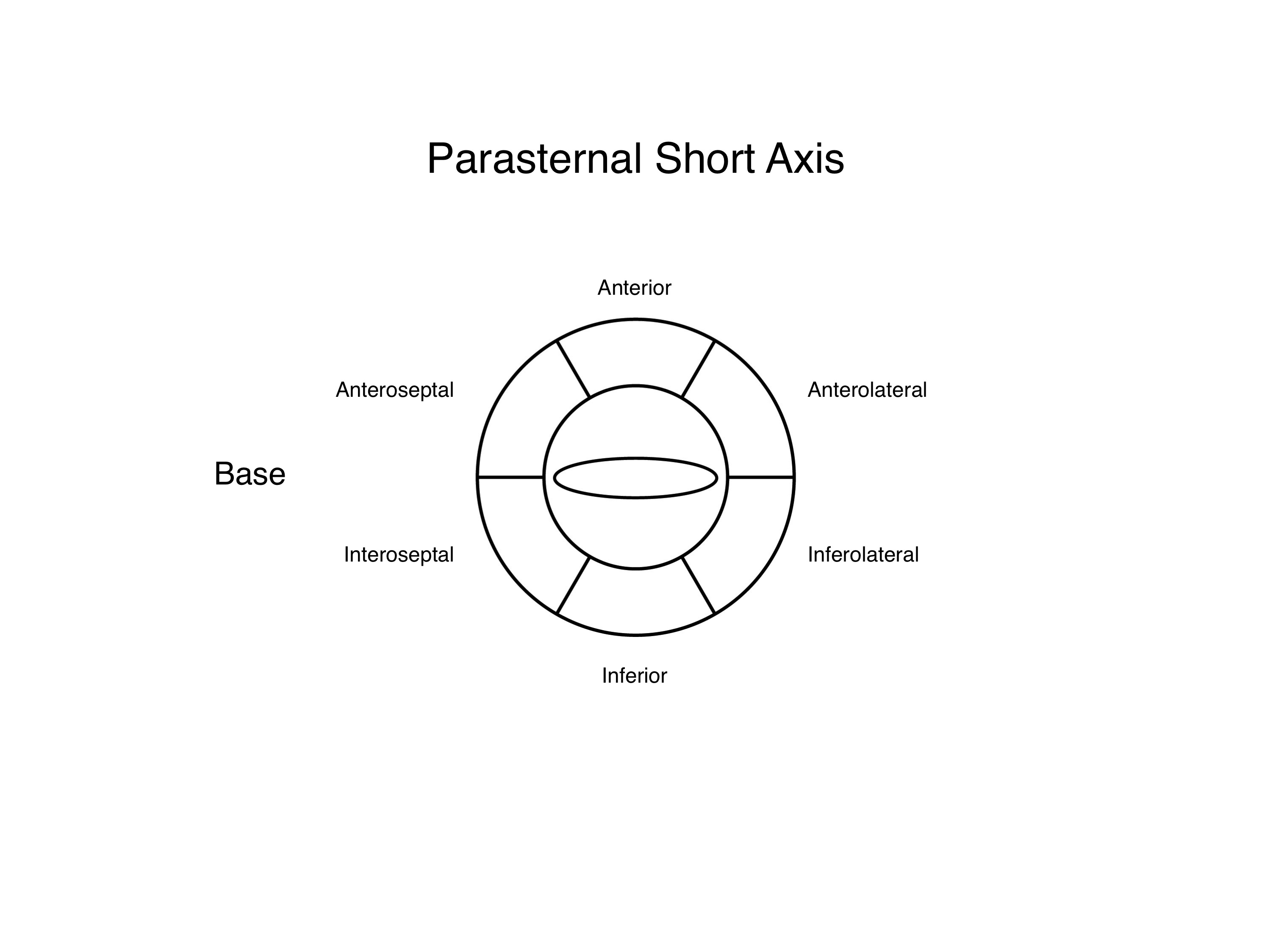 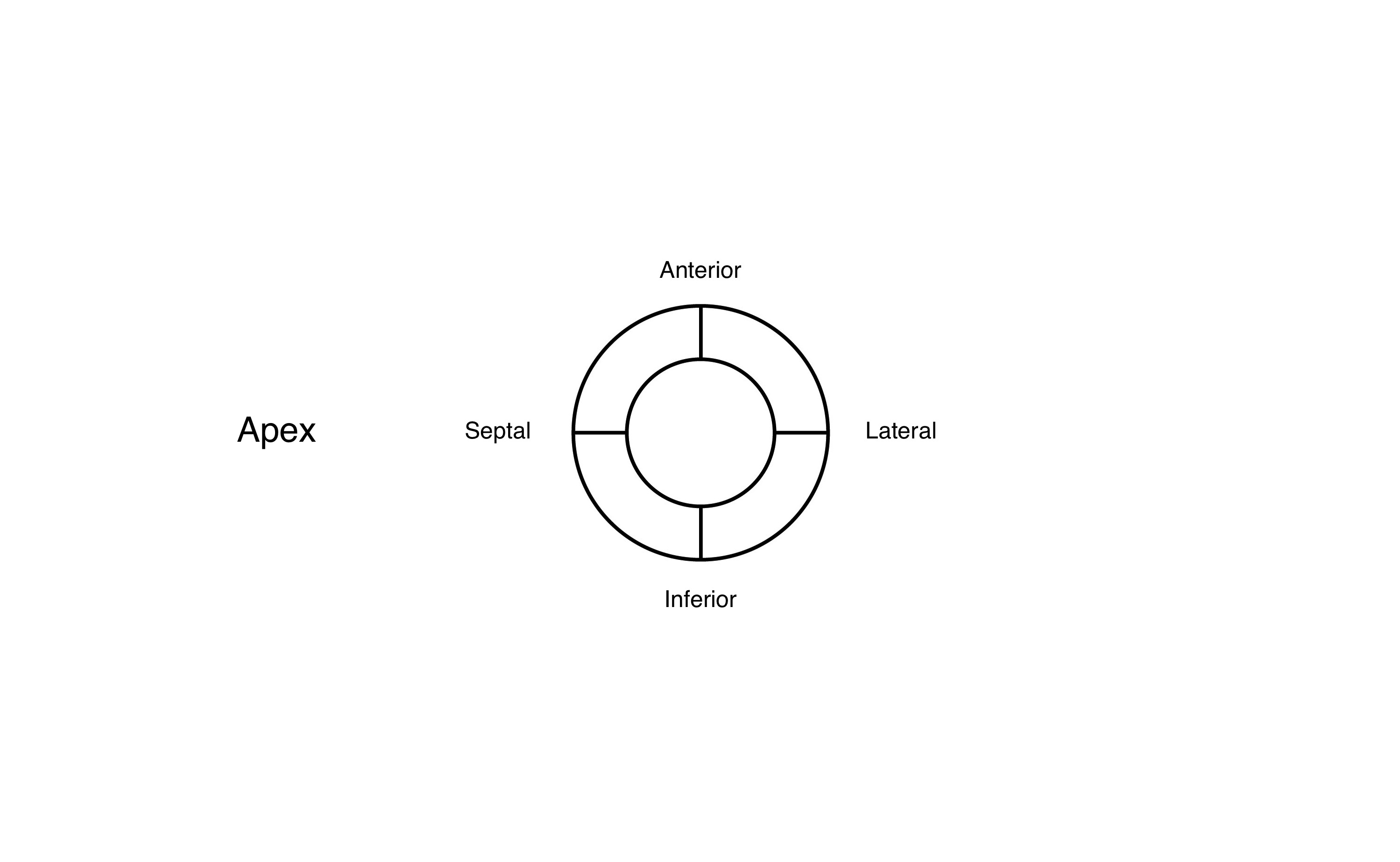 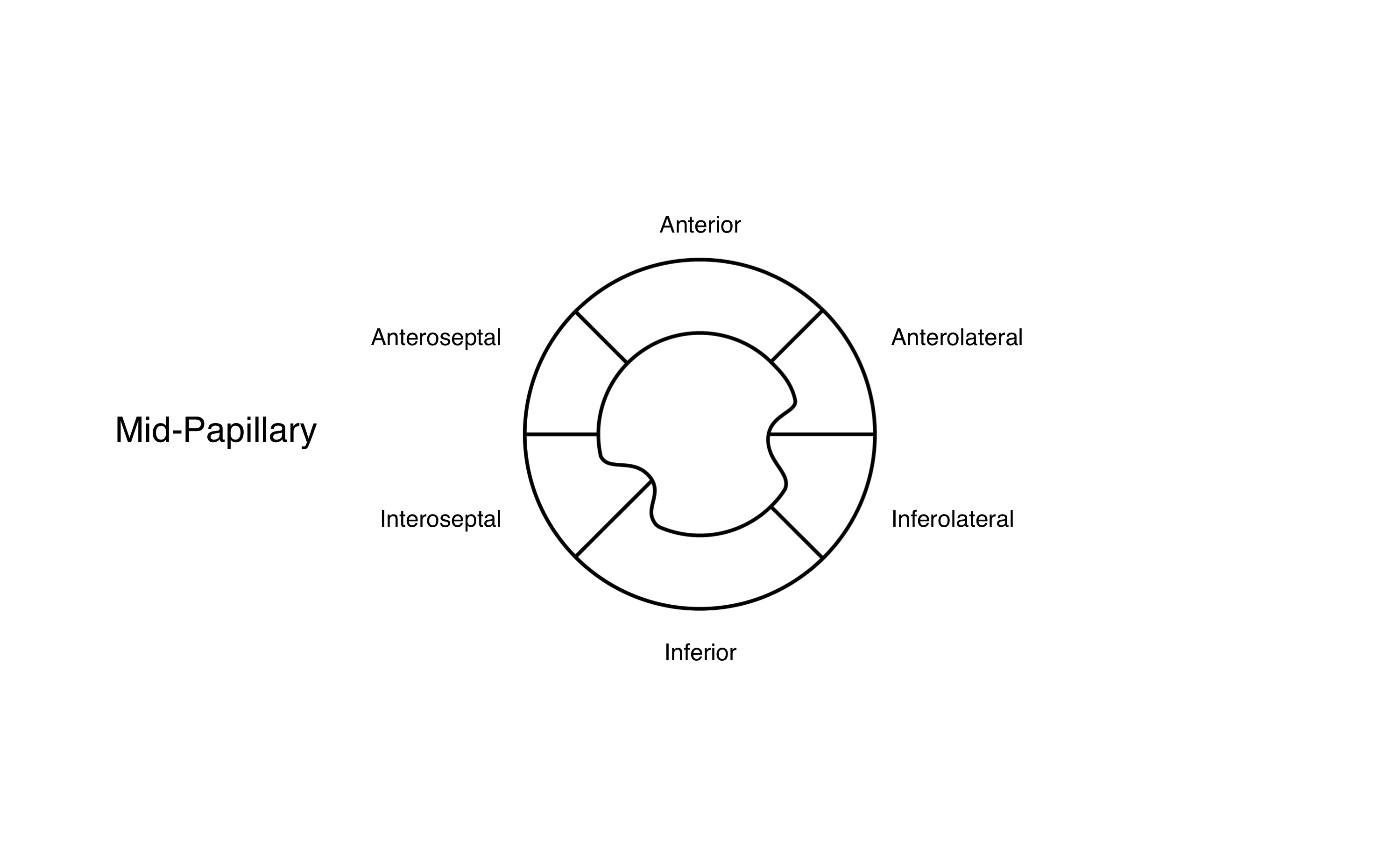 ©Dept. Critical Care Medicine, Mater Misericordiae University Hospital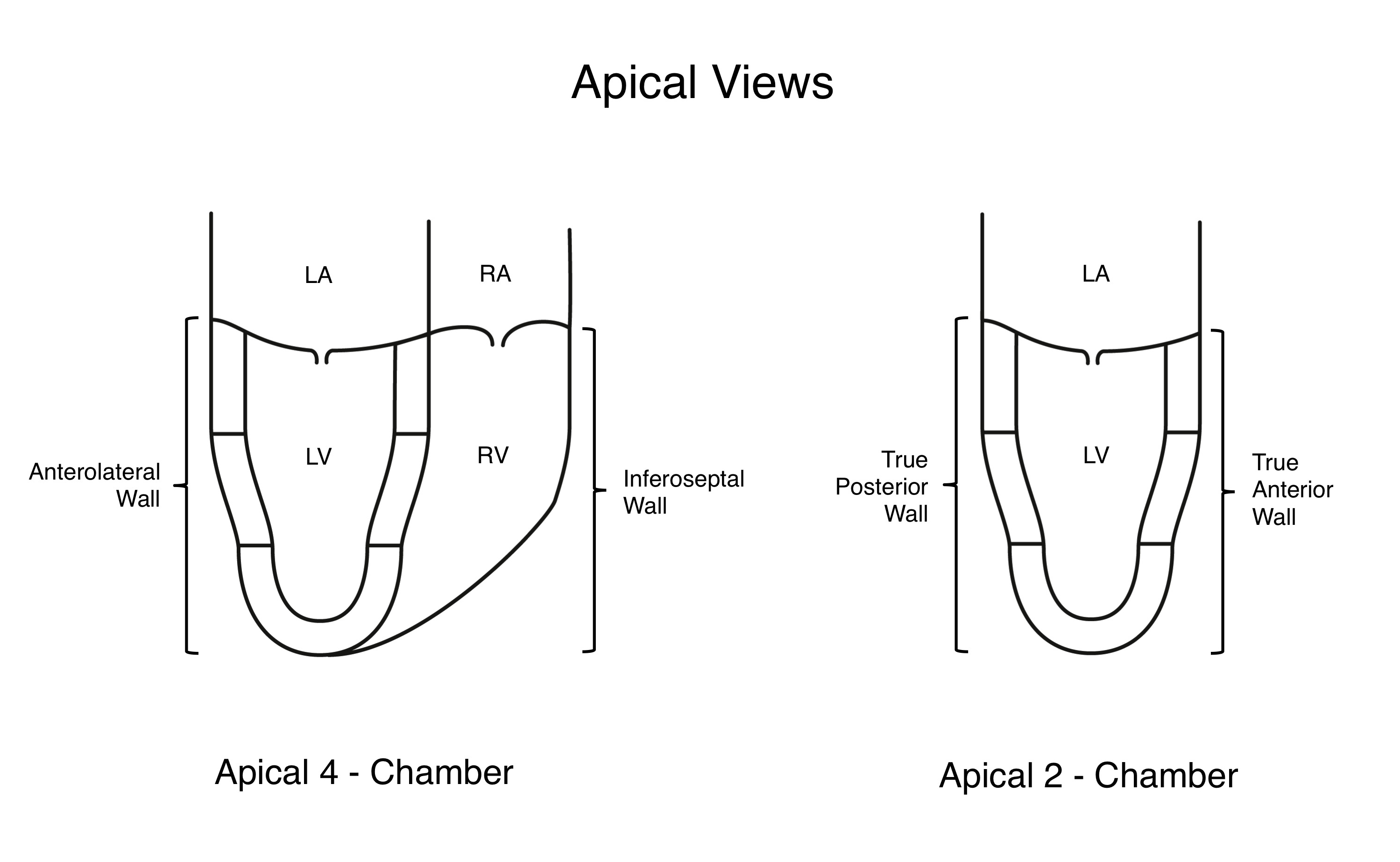 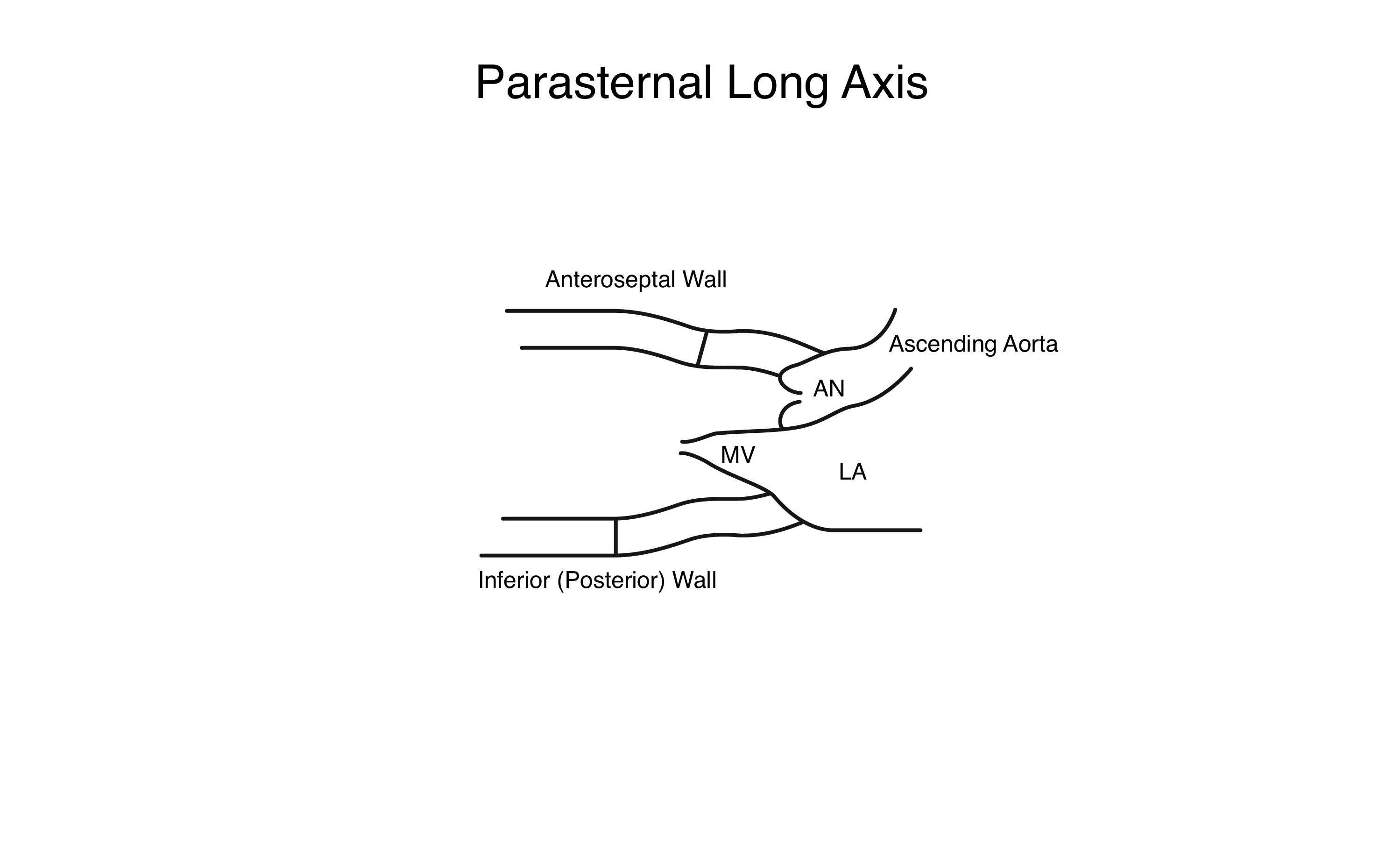 ©Dept. Critical Care Medicine, Mater Misericordiae University HospitalReference Data: Left Ventricular End Diastolic diameter: Ejection Fraction %:Hyperdynamic LV function : > 65  Normal LV function:  55-60  Mild LV dysfunction: 45-54 Moderate LV dysfunction: 30-44  Severe LV dysfunction < 30TAPSE: Normal (mm) 24 ± 3.5 	Abnormal < 17Volume Assessment: IVC size: < 1cm fluid responsive IVC > 2.5 cm fluid non-responsive (Feissel et al ICM 2004; 30:1834)©Dept. Critical Care Medicine, Mater Misericordiae University HospitalCalculations©Dept. Critical Care Medicine, Mater Misericordiae University HospitalNormalMildly dilatedModerately dilatedSeverely dilatedMen (cm)4-5.96.0-6.36.4-6.8>6.9Women (cm)3.9-5.35.4-5.75.8-6.1>6.2Fractional Shortening fraction %:Normal : 25-45   Mild: 20-25   Moderate: 15-20  Severe: < 15